Delta Sigma Theta Sorority, Inc.Southwest Dallas County Alumnae Chapter2019 Torch of Wisdom Scholarship ApplicationDelta Sigma Theta Sorority, Inc.  ProfileTwenty-two visionary females at Howard University founded the Sorority in 1913. These young women wanted to use their collective strength to promote academic excellence; provide scholarships; provide support to the underserved; educate and stimulate participation in the establishment of positive public policy; and highlight issues and provide solutions for problems in their communities.Delta Sigma Theta Sorority, Inc. is a private, non-profit organization whose purpose is to provide assistance and support through established programs in local communities throughout the world. A sisterhood of more than 250,000 predominately Black college educated women, the Sorority currently has over 900 chapters located in the United States, England, Japan (Tokyo and Okinawa), Germany, the Virgin Islands, Bermuda, the Bahamas and the Republic of Korea.The major programs of the sorority are based upon the organization's Five Point Thrust of:Economic DevelopmentEducational DevelopmentInternational Awareness and InvolvementPhysical and Mental HealthPolitical Awareness and InvolvementScholarship AwardsDelta Sigma Theta Sorority, Inc., Southwest Dallas County Alumnae Chapter (SWDCA) will award “three” one-time scholarships in the amount of $1,500, $1,000 and $500.  Scholarship Eligibility RequirementsBe an African American female and a high school graduating senior who:Resides in Cedar Hill, Desoto, Duncanville, Lancaster, Red Oak, Wilmer-Hutchins orAttends school in the communities of Cedar Hill, DeSoto, Duncanville, Lancaster, Red Oak, Wilmer-Hutchins orCurrently participates in SWDCA Youth Initiative GEM program orA relative (other than a child) of a current, financial SWDCA chapter memberHave a minimum GPA of 2.75 (based on 4.0 scale) on the transcript submitted at the time of application. Transcript must come from the school’s guidance counselor or other school authority and must be sealed.Submit two (2) letters of recommendation on official letterhead (letters may be from a school official, church or community leader and must be signed).Submit a recent photograph – headshot only (photo will not be returned).Write an essay as outlined on the application.Submit a completed, typed, application postmarked no later than February 23, 2019.Delta Sigma Theta Sorority, Inc.Southwest Dallas County Alumnae Chapter2019 Torch of Wisdom Scholarship ApplicationPlease make sure all items are included before submitting.Completed application (including typed, double-spaced essay 500 words or less)2 signed letters of recommendation on official letterheadCurrent sealed official transcript through Fall 2018Recent photograph (head shot)Your application will be scored accordingly:Interview 40%Essay 30%Public Service 20%Recommendations 10%Submit completed application package to:SWDCA_ScholarshipCommittee@yahoo.comOR Delta Sigma Theta Sorority, Inc.Southwest Dallas County Alumnae ChapterAttention:  Scholarship CommitteeP. O. Box 1632DeSoto, TX  75123IMPORTANT NOTES:Completed applications must be postmarked or uploaded by midnight February 23, 2019. If selected for an interview, the date will be April 13, 2019. If submitting online, include your picture, application, essay and references.  Transcript must be sealed and mailed by the deadline above.Please add SWDCA_ScholarshipCommittee@yahoo.com to your email contact listIncomplete applications or applications received after the deadline will not be considered. All applicants will be notified of their application status via email or phone call.Delta Sigma Theta Sorority, Inc.Southwest Dallas County Alumnae Chapter2019 Torch of Wisdom Scholarship ApplicationInsert Picture Essay InstructionsSubmit a double spaced, typed essay consisting of approximately 500 words on the essay prompt below. Elaborate on how your background, interests and talents combine to make you the unique individual that you are. Delta Sigma Theta Sorority, Inc.Southwest Dallas County Alumnae Chapter2019 Torch of Wisdom Scholarship ApplicationPERSONAL INFORMATION:Name of Applicant: 	                          Street Address: 		           City, State, Zip Code:      	           	Best Contact Number:                      Email Address: 		           Date of Birth: 		           EDUCATION:Name of High School: 	           City, State, Zip Code:                        FAMILY INFORMATION:Legal Guardian Name:                      Address (if different from above): City, State, Zip Code:                        Email address:      	                         Contact Number:                              Applicant is: (Check all that apply)A high school graduating senior residing in and/or attending school in Cedar Hill, DeSoto, Duncanville, Lancaster, Red Oak, Wilmer-HutchinsCurrently participating in SWDCA Youth Initiative Programs	List program:    A relative of a financial SWDCA chapter member (note: this application is not for children of SWDCA chapter members)	List relative / relationship:      Delta Sigma Theta Sorority, Inc.Southwest Dallas County Alumnae Chapter2010 Torch of Wisdom Scholarship Application		Please type information (no handwritten applications will be accepted)List your community service activities and time commitment of your involvement (one activity per line)example: Union Mission meal server 2 hrs/week/3 months a year List extra-curricular school activities and any leadership position held, include year(s) (i.e. athletics, organizations, and associations) please do not abbreviateList High School academic awards and honors include year received  List colleges/universities to which you have applied or intend to apply.  Indicate the one(s) to which you have been accepted Delta Sigma Theta Sorority, Inc.Southwest Dallas County Alumnae Chapter2019 Torch of Wisdom Scholarship ApplicationPlease type information (no handwritten applications will be accepted)Please state your expected major and career plans Delta Sigma Theta Sorority, Inc.Southwest Dallas County Alumnae Chapter2019 Torch of Wisdom Scholarship ApplicationYOUR SIGNATURE IS REQUIRED BELOW. WITHOUT YOUR SIGNATURE, YOUR APPLICATION IS INCOMPLETE AND WILL NOT BE PROCESSED.I certify that the information in this application is true, complete and accurate, and that all statements and essays are my own work.  Furthermore, I acknowledge that a scholarship awarded, may be denied or revoked if any information contained herein is found to be inaccurate. Should I receive a scholarship award, I hereby give permission to Delta Sigma Theta Sorority, Inc., Southwest Dallas County Alumnae Chapter to utilize my name, photo, and scholarship award in any publicity or marketing materials.Typed Name of Applicant: ___________________________________			  ________________________Signature of Applicant					  Date  __________________________________		  	  ________________________  Signature of Parent/Legal Guardian			  	  Date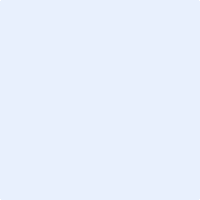 